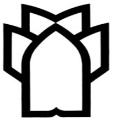 بسمه تعالی                                                                                                                             شماره:دانشگاه علوم پزشکی وخدمات بهداشتی درمانی کرمانشاه	تاریخ:                          دانشکده علوم تغذیه و صنایع غذایی                                                                                                                                                                                                                          دعوت جلسه دفاع از پایان نامهجناب آقای .............................. عضو محترم هیئت علمی سلام علیکم       با احترام، ضمن ارسال یک نسخه از پایان نامه، پروپوزال و فرم چک لیست گزارش نهایی خانم ........................ دانشجوی رشته ....................................... مقطع کارشناسی ارشد با عنوان     « ..................................................................................................................» بدینوسیله از جنابعالی دعوت می گردد در ساعت  ............... روز .....شنبه مورخ ....................... به عنوان استاد راهنما در محل سالن ................................. جهت شرکت در جلسه دفاع حضور بهم رسانید.دکترسید مصطفی نچواکمعاون آموزشی دانشکده